หน่วยข่าวกรองด้านการเงินทำให้ระบบความร่วมมือระหว่างประเทศให้แข็งแกร่งขึ้น
นครรัฐวาติกัน 29 พฤษภาคม 2015 (VIS)   หน่วยข่าวกรองด้านการเงิน (Autorità Informazione Finanziaria (AIF)-Financial Intelligence Authority – ของสันตะสำนักและนครรัฐวาติกันได้เสนอรายงานประจำปี 2014           รายงานทบทวนกิจกรรมและสถิติของหน่วยข่าวกรองด้านการเงิน (AIF) สำหรับปี 2014 ได้เห็นการเสริมสร้างความเข้มแข็งอย่างต่อเนื่องของกรอบกฎหมายและสถาบันของสันตะสำนักและนครรัฐวาติกันในการควบคุมหน่วยงานทั้งหมดระหว่างประเทศ  เพื่อเสริมแรงความร่วมมือระหว่างประเทศของเจ้าหน้าที่ มีความร่วมมือกันของผู้มีสิทธิอำนาจของวาติกันกับเจ้าหน้าที่ต่างประเทศ และผนึกการป้องกันและการต่อต้านของกิจกรรมทางการเงินที่อาจผิดกฎหมาย.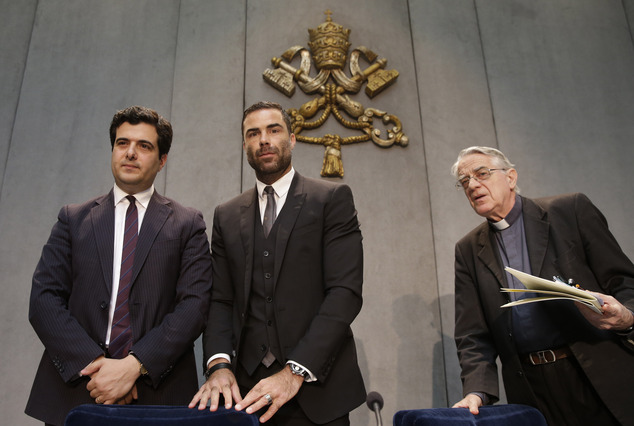 
René Bruelhart, ประธานหน่วยข่าวกรองด้านการเงิน -AIF กล่าวว่า"พร้อมกับบทนำของบทบัญญัติมาตราที่ 1, เราได้ทำกรอบการกำกับดูแลที่รอบคอบของสันตะสำนักและนครรัฐวาติกัน"  "ด้วยการลงนามในบันทึกความเข้าใจ (MOUs) กับหน่วยข่าวกรองทางการเงินอื่น ๆ ของ 13 ประเทศ,รวมทั้งออสเตรเลีย, ฝรั่งเศสและสหราชอาณาจักร เช่นเดียวกับผู้ออกบทบัญญัติของเยอรมนี ลักเซมเบิร์กและสหรัฐอเมริกา,เราได้ทำความร่วมมือระหว่างประเทศแข็งแกร่งขึ้น"
             ระบบการรายงานได้รับการผนึกกำลังหลังจากที่ได้รับ  รายงานธุรกรรมที่น่าสงสัย 6 ฉบับ (STR) ในปี 2012, 202 ในปี 2013 และ 147 ในปี 2014. การพัฒนาดังกล่าวเป็นผลมาจากทั้งการดำเนินการของกรอบกฎหมาย ที่ได้รับการปรับปรุงอย่างมากในกรอบการดำเนินงานตามกฎหมาย และของการปรับปรุงสาระสำคัญ เพิ้อปรับปรุงการกำกับดูแล       เรื่องเกี่ยวกับการป้องกันอาชญากรรมทางการเงิน.                มีการส่งรายงาน 7 ฉบับไปยังผู้ส่งเสริมความยุติธรรมสำหรับการตรวจสอบเพิ่มเติมโดยเจ้าหน้าที่การพิจารณาคดี. จำนวนดคีที่เกี่ยวกับความร่วมมือทวิภาคีระหว่าง AIF และเจ้าหน้าที่ผู้มีอำนาจต่างประเทศได้เพิ่มคดีความจาก 4 สำนวน ใน 2012 จนถึงคดี 81 สำนวน ในปี 2013 และคดี 113 สำนวน ในปี 2014".            Tommaso di Ruzza ผู้อำนวยการ AIF กล่าวว่า  “การเพิ่มขึ้นอย่างต่อเนื่องนี้เป็นผลมาจากการดำเนินการตามระบบของ AIF เช่นเดียวกับความมุ่งมั่นที่แข็งแกร่งของสันตะสำนักและนครรัฐวาติกัน  จะให้ความร่วมมืออย่างแข็งขันกับอำนาจศาลอื่น ๆ ในการป้องกันและต่อต้านกิจกรรมทางการเงินที่ผิดกฎหมายทั่วโลก" 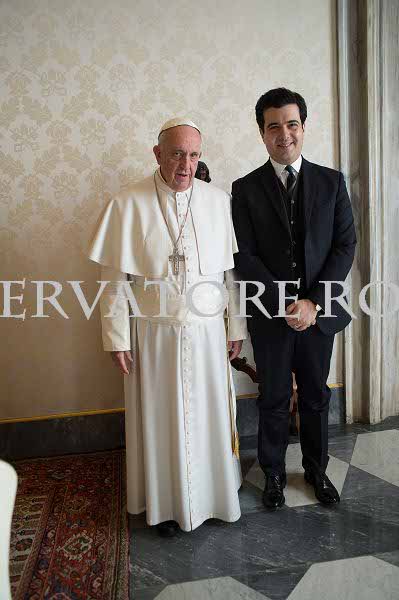                  เนื่องจาก ปี 2012 จำนวนคำประกาศของเงินสดที่ส่งออกสูงกว่าจำนวน 10,000 ยูโรได้ลดลงอย่างต่อเนื่องจาก 1,782 (2012) เป็น 1,557 (2013) และ 1,111 ในปี 2014. คำประกาศเพื่อเงินสดจากรายได้ได้ลดลงจาก 598 (2012)  ถึง 550 (2013 ) และ 429 ในปี 2014. สิ่งนี้เกิดจากการตรวจสอบเพิ่มขึ้นโดยเจ้าหน้าที่ผู้มีอำนาจและบทนำการเสริมแรงแก่กระบวนการต่างๆที่หน่วยงานกำกับดูแล
                 ในไตรมาสแรกของปี 2014, AIF ดำเนินการภาวะปกติแรก-ด้วยการตรวจสอบของ IOR เพื่อตรวจสอบการดำเนินการตามมาตรการต่างๆ เพื่อป้องกันและปราบปรามการฟอก การเงินเพื่อต่อต้านการฟอกเงินและการสนับสนุนทางการเงินแก่การก่อการร้ายตามกฏหมายมาตราที่ 18 ที่ออกวันที่ 8 ตุลาคม 2013".              Tommaso Di Ruzza กล่าวว่า “การตรวจสอบครั้งแรกของ IOR เป็นผลที่สำคัญและเป็นสัญญาณที่เป็นรูปธรรมของประสิทธิผลของระบบ AML / CFT ที่สันตะสำนักและนครรัฐวาติกันนำมาใช้"            "การปฏิบัติตามกรอบการกำกับดูแลใหม่ที่รอบคอบ โดยหน่วยงานกำกับดูแลจะเป็นกุญแจสำคัญของ AIF ในอนาคตอันใกล้"
          การตรวจสอบไม่มีข้อบกพร่องพื้นฐานที่ IOR. อันเป็นผลมาจากการตรวจสอบ, AIF ได้มีการพัฒนาแผนปฏิบัติงานสำหรับการปรับใช้ระบบเต็มรูปแบบกับกระบวนการต่อมาตรการต่างๆตามกฏหมายมาตราที่ 18ข้อมูลเกี่ยวกับAIF
               ผู้มีอำนาจในหน่วยข่าวกรองด้านการเงิน   เป็นผู้มีอำนาจมากของสันตะสำนักและนครรัฐวาติกัน  ในการกำกับดูแลหน่วยข่าวกรองทางการเงิน สำหรับป้องกัน และต่อต้านการฟอกเงินและการสนับสนุนทางการเงินแก่การก่อการร้าย.
            สมเด็จพระสันตะปาปาเบเนดิกต์ทรงออกสมณลิขิตส่วนพระองค์ ( Motu Proprio) ลงวันที่ 30 ธันวาคม 2010, AIF ดำเนินกิจกรรมของสถ​​าบันตามบทบัญญัติที่สมเด็จพระสันตะปาปาฟรานซิส ทรงรับรอง ในวันที่ 15 พฤศจิกายน 2013  และแก่นครรัฐวาติกันด้วยกฎหมายมาตราที่18 ที่ออกวันที่ 8 ตุลาคม 2013,ให้มีความโปร่งใส,การกำกับดูแลและตั้งหน่วยข่าวกรองทางการเงิน
                 ใน ปี 2014, AIF ลงนามบันทึกความเข้าใจกับประเทศอาร์เจนตินา, ออสเตรเลีย, ไซปรัส, ฝรั่งเศส, Liechtenstein, ลักเซมเบิร์ก, มอลตา, โมนาโก, เปรู, โปแลนด์, สหราชอาณาจักร, โรมาเนีย, ซาน  มารีโนและสวิตเซอร์แลนด์. ในปีก่อนหน้า AIF ได้ลงนามในบันทึกความเข้าใจอยู่แล้วกับเบลเยียม, เยอรมนี, อิตาลี, เนเธอร์แลนด์, สโลเวเนีย, สเปนและสหรัฐอเมริกา. AIF เป็นสมาชิกของกลุ่ม Egmont ตั้งแต่ปี 2013.